Внимание: объявляется конкурс на лучший детский рисунок в трёх возрастных категориях на темы “Мир! Труд! Май!” и “Что такое профсоюз?”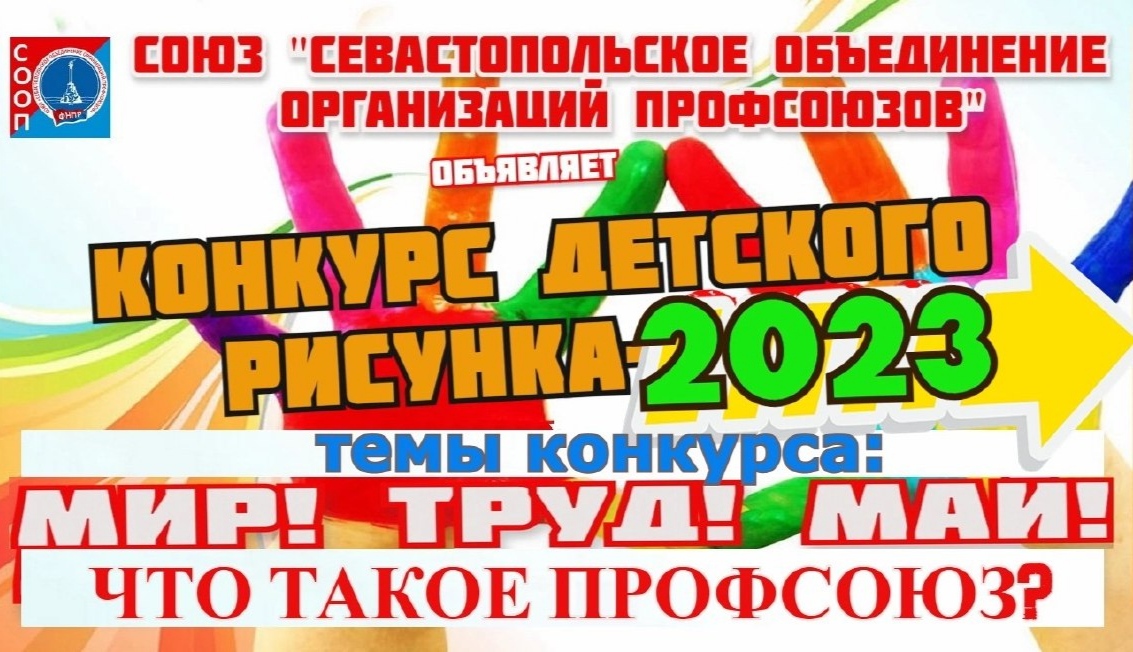 КонкурсыСоюз “Севастопольское объединение организаций профсоюзов” объявляет конкурс на лучший детский рисунок к 1 мая. В этом году свои силы можно попробовать в одной из двух тем или сразу в обеих, составляющих при этом одну номинацию, в которой все работы, вне зависимости от темы, будут рассматриваться вместе.Темы: “Мир! Труд! Май!” и “Что такое профсоюз?”Форма проведения:Направление готовых работ в виде скан-копий на электронную почту konkurs.pervomay@mail.ruСроки предоставления работ: с 07 апреля 2023 г. по 05 мая 2023 года;Объявление победителей:12 мая 2023 г.Возрастные группы:Конкурс проводится в трёх возрастных категориях, по которым итоги подводятся отдельно:от 4 до 7 лет,от 8 до 12 летот 12 до 16 лет.Критерии и требования к работам:– Рисунки должны быть выполнены без помощи родителей или педагогов;– Рисунки могут быть выполнены на любом материале (ватман, картон, холст и т.д.) и исполнены в любой технике рисования (масло, акварель, тушь, цветные карандаши, мелки и т.д.).– Работы должны быть не меньше формата А4 (210Х290) и не более А3 (420Х580).– Рисунок представляется в электронном виде в формате JPEG. Размер графического файла не должен превышать 5 мегабайт.– Количество рисунков от одного участника не ограничено.Что необходимо для участия:1. заявка (см.ниже)2. скан-копия рисункаРаботы направляются на электронный адрес: konkurs.pervomay@mail.ruВопросы по тел. 54-00-56Внимание: указание ФИО и возраста ребенка, а также места работы и телефона одного из родителей на самой конкурсной работе ОБЯЗАТЕЛЬНО!Положение-о-конкурсе-детского-рисунка-2023  Скачать